様式第1号（第8条、第11条関係）富岡町定住化促進対策住宅助成金(変更)交付申請書年	月	日富岡町長　山　本　育　男　　様申請者	住	所氏	名	印生年月日		年	月	日（	歳） 連 絡 先	℡富岡町定住化促進対策住宅助成金の(変更)交付を受けたいので、富岡町定住化促進対策住宅助成金交付要綱第8条(第11条)の規定により、関係書類を添えて申請します。添	付	書	類（１）事業計画書（別記様式1）（２）世帯全員の住民票（町外の世帯については定住しようとする者の現在の住民票）（３）町税等の納付状況等の調査を認める同意書（別記様式2）（４）納税証明書（町外からの移住者）（５）建物売買契約書の写し、工事請負契約書又は見積書の写し等、事業費が積算できる書類（６）建築確認申請書等の写し(新築等の場合)（７）定住誓約書（別記様式3）（８）その他町長が特に必要と認める書類等（９）変更が生じた場合、上記内容の変更がわかるもの別記様式1（第8条、第11条関係）事業計画書(当初・変更)様式第5号（第14条関係）　富岡町定住化促進対策住宅助成金交付請求書富岡町長　山　本　育　男　　様	住	所氏	名　　　　　　連 絡 先	TEL年	月	日　　　　　　　印年    月    日付け　富岡町指令　　　第     号で認定決定のあった富岡町定住化促進対策住宅助成金について、事業が完了したので、富岡町定住化促進対策住宅助成金交付要綱第14条の規定により下記のとおり請求します。記なお，助成金の交付については，下記口座への振込を希望します。＊添	付	書	類（１）取得又はリフォームした住宅に係る登記の全部事項証明書（２）建物の工事完成図書（位置図、平面図、立面図等）（３）工事請負契約書の写し（又は売買契約書の写し）（４）工事代金等の領収書の写し（原本の確認を行う場合がある）（５）助成対象事業の成果が確認できる写真（着工前・工事中・完成後）（６）住宅を取得又はリフォームした建物地番と同じ住所の世帯員全員の住民票（申請時と変更が無い場合を除く）（７）振込先金融機関の預金通帳の写し （８）その他町長が特に必要と認める書類等別記様式2（第8条関係）町税等の納付状況等の調査を認める同意書年	月	日富岡町長　山　本　育　男　　様私は、富岡町定住化促進対策住宅助成金の交付請求に必要な、私及び私の世帯員に関する町税等の納付状況等の調査を受けることに同意します。（町外から転入の方は、前住所地での税金の完納証明または税の滞納がないことを証明する書類の添付が別途必要です。）申請者 住	所氏　名	印生年月日　　　　　　　年　　月	日         （　  歳 ）   世帯員　（続柄）　　　氏名	（	歳）世帯員　（続柄）　　　氏名	（	歳）世帯員　（続柄）　　　氏名	（	歳）世帯員　（続柄）　　　氏名	（	歳）※世帯員の記入欄が不足の場合、この様式をコピーして下さい。納付状況等の調査に同意する項目１ 保育料　	２ 公営住宅使用料　	３ 公共下水道等使用料　　　４町税　　　５国民健康保険税６ 後期高齢者医療保険料　	７介護保険料　　　８町内居住届　　  ９ その他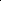 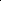 《確認欄》＊富岡町役場にて調査事項となります。（以下、記入不用）※確認担当課は、順番に回覧し、調査・確認をお願いします。別記様式3（第5条、第8条関係）定	住	等	誓	約	書富岡町定住促進化対策住宅助成金の交付にあたり、富岡町定住化促進対策住宅助成金交付要綱（以下「要綱」という。）を遵守して第5条の規定に従うとともに、要綱第8条の規定に基づき定住等誓約書を提出いたします。なお、要綱第15条の規定に該当し、助成金の返還を命ぜられた場合には、要綱に基づき所定の助成金交付返還義務を負うことに異存ありません。年		月		日　　富岡町長　山　本　育　男　様住	所氏	名	実印生年月日		年	月	日（	歳） 連 絡 先	℡上記の者が、要綱第15条の規定により助成金の返還を命ぜられたにもかかわらず、助成金の返還に応じない場合には、その債務の履行について連帯して引き受けます。年		月		日　　富岡町長　山　本　育　男　様住	所連帯保証人氏名	実印生年月日	　年　　月　　日（　	歳）連	絡	先	℡※申請者、連帯保証人、それぞれの印鑑登録証明書（取得後3ケ月以内）を併せて提出してください。※申請者と同一世帯の者及び生計を同一とする者は、連帯保証人になれません。※申請者と別居していても共有持分を持たれている者は、連帯保証人になれません。別記様式4　財務規則（第13条関係）　　　年　　月　　日　　　　　富岡町長　山　本　育　男　　様助成金対象者　住　所　　　　　　　　　　　　　　　氏　名　　　　　    　　　　㊞　　　　　　　　実　　 績　　 報　　 告　　 書　　　令和　　年　　月　　日付け富岡町指令都　第　　号で交付決定の通知を受けた定住化促進事業が完了したので、下記のとおり報告します。記　１　助成金金交付決定額　　　　金　　　　　　　　　　円　２　　　　　　　　　年　　　月　　　日様式第3号（第9条関係）　助成金交付決定前着手届　　令和　　年　　月　　日富岡町長　山　本　育　男　　様住　　所　氏　　名　　　　　　　　　　　印連 絡 先　　富岡町定住化促進対策住宅助成事業について、条件を了承のうえ、助成金交付決定前に着手したいので、届け出ます。様式第7号（第15条関係）　富岡町定住化促進対策住宅助成金返還届　　年　　月　　日富岡町長　山　本　育　男　　様住　　所氏　　名　　　　　　　　　　　　　　印連 絡 先 年    月    日付け　富岡町指令　　　第     号で認定決定があり受領した富岡町定住化促進対策住宅助成金について、　　　　　　　　　　　　　　　　　　　　　　　　　　　のため下記のとおり返還します。記１　助成金交付決定額　　金　　　　　　　　　円２　返還額　　　　　　　金　　　　　　　　　円３　返還予定日　　　　　　　年　　　月　　　日　　　年　　月　　日富岡町長　山　本　育　男　　　　　　　　　　印１．申請者に関する事項１．申請者に関する事項１．申請者に関する事項氏	名 ：　　　（ふりがな：　　　　　　　）（旧姓　　　　	）現  居  住  地 ：現  居  住  地 ：旧  居  住  地 ：旧  居  住  地 ：２．住宅に関する事項２．住宅に関する事項２．住宅に関する事項所有者(予定含む)氏名：（持分	/	）定 住 予 定 人 数 ：人所	在	地 ：富岡町大字	　　　　　字	番地土地所有権の有無：　ア 申請者所有又は親族所有、イ 購入（登記完了日：　　年　　月　　日）土地所有権の有無：　ア 申請者所有又は親族所有、イ 購入（登記完了日：　　年　　月　　日）ウ 賃貸借（契約日：　　年　　月　　日）、エ その他（　　 　　　　）ウ 賃貸借（契約日：　　年　　月　　日）、エ その他（　　 　　　　）　　　　　　　　　　　　　※イ及びウの契約日については予定日を含む　　　　　　　　　　　　　※イ及びウの契約日については予定日を含む売 買 契 約 日 ：                       年     月    日※ 予定含む。売 買 契 約 日 ：                       年     月    日※ 予定含む。年	月	日※ 予定含む。請 負 契 約 日 ：年	月	日※ 予定含む。工 事 着 手 日 ：年	月	日※ 予定含む。工 事 完 了 日 ：年	月	日※ 予定含む。登 記 完 了 日 ：年	月	日※住宅取得の場合予定含む。施  工  業  者 ：　　　　　　　　　　　連絡先　　　　　　　　　　（担当者: 　　　　　　　）施  工  業  者 ：　　　　　　　　　　　連絡先　　　　　　　　　　（担当者: 　　　　　　　）仲　介　業　者 ：　　　          連絡先　　　　　　　　　　（担当者: 　　　　　　　）生 活 排 水 処 理 ：　ア　公共下水道設備接続　　イ　農業集落排水設備接続　　　  生 活 排 水 処 理 ：　ア　公共下水道設備接続　　イ　農業集落排水設備接続　　　  浄化槽設置補助金：有	・	無津波被災住宅再建補助金：有	・	無　　がけ地近接等危険住宅移転補助金：有	・	無　　防災集団移転促進補助金：有	・	無その他補助金等：有	・	無（事業名：　　　　　　　　　　　　　　　　　　）※補助金 に　つ い  て   は　、予定も含む。また、その他補助金等とは、国又は地方公共団体が行う補助等対象事業をいう。※補助金 に　つ い  て   は　、予定も含む。また、その他補助金等とは、国又は地方公共団体が行う補助等対象事業をいう。３．費用に関する事項（ 概算額含む。）３．費用に関する事項（ 概算額含む。）３．費用に関する事項（ 概算額含む。）総  事  業  費 ：円助 成 対 象 経 費 ：円一金￥円金融機関名支店(所)名本店・本所・	支店・	支所・	出張所・	代理店本店・本所・	支店・	支所・	出張所・	代理店本店・本所・	支店・	支所・	出張所・	代理店本店・本所・	支店・	支所・	出張所・	代理店本店・本所・	支店・	支所・	出張所・	代理店本店・本所・	支店・	支所・	出張所・	代理店本店・本所・	支店・	支所・	出張所・	代理店本店・本所・	支店・	支所・	出張所・	代理店口座種別1	普通(総合)	2	当座	3	その他1	普通(総合)	2	当座	3	その他1	普通(総合)	2	当座	3	その他1	普通(総合)	2	当座	3	その他1	普通(総合)	2	当座	3	その他1	普通(総合)	2	当座	3	その他1	普通(総合)	2	当座	3	その他1	普通(総合)	2	当座	3	その他口座番号右詰めで記入ください口座名義人(申請者本人)(ﾌﾘｶﾞﾅ)(ﾌﾘｶﾞﾅ)(ﾌﾘｶﾞﾅ)(ﾌﾘｶﾞﾅ)(ﾌﾘｶﾞﾅ)(ﾌﾘｶﾞﾅ)(ﾌﾘｶﾞﾅ)(ﾌﾘｶﾞﾅ)口座名義人(申請者本人)名称	確認滞納等の有無(該当に○を記載)確 認 日担当課(確認者印)１ 保育料（保育園・幼稚園）（保育分）有 ・ 無 ・ 該当無有 ・ 無 ・ 該当無    年　　月　　日    年　　月　　日　　　　　課　　　　印　　　　　課　　　　印２ 公営住宅使用料３ 公共下水道事業使用料３ 農業集落排水事業使用料３ 特定環境保全下水道使用料有 ・ 無 ・ 該当無有 ・ 無 ・ 該当無    年　　月　　日    年　　月　　日　　　　課　　　  印　　　　課　  　　印４ 町税５ 国民健康保険税６ 後期高齢者医療保険料７ 介護保険料有 ・ 無 ・ 該当無有 ・ 無 ・ 該当無有 ・ 無 ・ 該当無有 ・ 無 ・ 該当無       年　　月　　日　　　      年　　月　　日　　　　     年　　月　　日　　　         年　　月　　日　　　　　課　　　  印  　　　　課 　   印　　　　　課　　　　印  住民課　　　印８ 町内居住届（無の場合の事業完了時再調査）有 ・ 無 ・ 該当無（有 ・ 無 ・ 該当無） 　  年  　月  　日(   年   月   日)　　　  課  　　　印( 　　　課　 　　印)９ その他有 ・ 無 ・ 該当無   年　　月　　日1　助成金の名称富岡町定住化促進対策住宅助成金2  建物所在地富岡町3　区分新築　　リフォーム　　中古住宅購入4　助成事業実施年度令和　　年度5　着手（予定）年度令和　　年度6　完了予定年度令和　　年度7　交付決定前着手を必要とする理由条件1　交付申請者は、交付決定を受けるまでの期間に生じたあらゆる損失等は自らの責任とすることを了知した上で当該事業に着手するものとする。条件1　交付申請者は、交付決定を受けるまでの期間に生じたあらゆる損失等は自らの責任とすることを了知した上で当該事業に着手するものとする。（以下、記入不用）上記について返還を承認します。